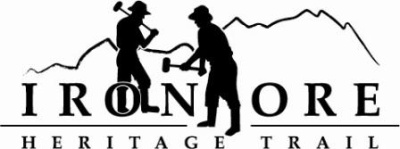 102 W. Washington Suite 232
Marquette, MI 49855
906-235-2923
ironoreheritage@gmail.comIRON ORE HERITAGE RECREATION AUTHORITY
BOARD MEETING MINUTES OF APRIL 28, 2021 Via ZOOM and Country Inn

DRAFT MINUTES
ROLL CALL – Don Britton, Chair, Chocolay Township; Nick Leach, Marquette; Glenn Johnson, Vice Chair/Secretary, Marquette Township; Al Reynolds, Negaunee Township; Larry Bussone, Ishpeming; Dawn Hoffman, Tilden Township; Jim Brennan, Republic TownshipExcused Absence:  Lauren Luce, Marquette County; Bob Hendrickson, Negaunee
Guests:  Mike Springer, Marquette Township; Eric Walters, Daniel Croney
Staff:  Carol Fulsher
PUBLIC COMMENT (Agenda Items – Limit to three minutes) -No public comment
PRESENTATION ON IRON RANGE ROLL 2021 – Mr. Walters and Mr. Croney provided information on the 8th year of the Iron Range Roll on June 5. Held each year on National Trails Day, which is first Saturday of June.  Last year was all virtual due to pandemic. This year will do a virtual and in person.  In person will consist of wave starts instead of mass start. Have raised $24K for the YMCA’s youth programs.
APPROVAL OF CONSENT AGENDA – Brennan motioned to approve consent agenda as presented; Bussone seconded motion.  Consent agenda included March meeting minutes; March balance sheet showing total assets of $734,316; total liabilities of $41,413 and total equity of $692,903; March profit and loss showing income of $0 in March; expenses of $7204 for net loss of $7204.  YTD net income of $294,454; Q1 budget v actual showing revenue at 101%; expenses at 109% and net income at 100%; and March General Ledger showing checks written 1218 through 1227; and April bills to be paid totaling $14,749. Vote and motion carried.APPROVAL OF AGENDA – Hoffman motioned to approve agenda as presented; Bussone seconded motion. Vote and motion carried.
OLD BUSINESSMichigan Grant UpdatesNegaunee Township Trailhead – Sanders-Czapski working on bid documents.Weather Shelters/Fishing Piers – Project in process. Steps to pond are in.2021 Trust Fund Purchase of 173 Acres – Administratively incomplete so added some maps and included approved minutes.2021 Trust Fund Negaunee Boardwalk – Administratively complete2021 MaintenanceRepublic Township RFQ Bids and Award of Bid – Low bid was 906ATP at $61K.  $10K will come from ORV maintenance funds. $51K will come from maintenance budget.  $25K more than expected but money available in maintenance due to no Lake Superior erosion projects this year. Fulsher recommended doing project this year as trail is in rough shape.  Brennan motioned to award to low bidder 906ATP for $61,000.  Bussone seconded motion. Vote and motion carried.2021 Maintenance update – Fulsher reviewed other projects in maintenance list. Benches and mile markers to be installed plus regular maintenance including sweeping and mowing.Board Membership Renewals and Officer Elections in May – Luce, Brennan, Johnson and Britton were reappointed by their municipal commissions/councils for a new 3-year term.  Seats up for 2022 include Hoffman in Tilden, Reynolds in Negaunee Township; and Leach in Marquette.  Leach is on his 2nd three year term which means that he will have to come off the board next year due to Marquette city rules. Elections will be held in May for officers.  Fulsher asked that anyone interested in officer seat to contact her.  General consensus was to keep officers as is. Map Meeting Follow up – Fulsher noted she is working with graphic artist and the map is in process but still needs a lot of work.NEW BUSINESSOffice Lease for Two Years – Fulsher noted that a new lease is available on current office.  Terms would bring us to April 2023 and rent will rise by $5/month to $270.  She noted that our millage collection goes through that time so monies will be available. She also noted that she may retire after her contract is up in December 2022, but someone else will be in position and need office space.  Reynolds motioned to sign office lease; Leach seconded motion. Vote and motion carried.2022 Millage Renewal – Our 6-year millage is up at the end of 2022 so we will need to go to the voter in August 2022 for a renewal.  The renewal will not be at the .2 mills due to higher property values and will be at .1997. She recommends that we don’t ask for the difference because it would be asking for a new millage for the little bit to make up.  Our collections are approximately $320K annually. Millage language is due to County clerk by May 2022 so IOHT should start making presentations to municipal member boards this year. We will need to answer the question of what will we do with 6 more years of millage monies. Information in packet included 2016 millage language, 2016 millage results, and 2016 resolution language for the municipalities and IOHRA. 2020 Draft Audit – The audit is complete and the biggest change from our 2020 budget was the exclusion of the weather shelter project in 2020.  Although we awarded the project to Wuebben in 2020, the project did not start until 2021 so the auditors want the funds to show up in 2021. The kiln was a big project in 2021 but will not show up as an increase in our net position since we turned it back to the City of Marquette.  Our final budget showed total revenues of $670,424 and expenditures of $733,721 for net loss of $(63,297).  Our fund balance is now $398,515. Brennan motioned to accept audit as presented; Hoffman seconded motion.  Vote and motion carried. Fulsher noted that due to the weather shelter project hitting in 2021, she will bring amended 2021 budget to board in May.
ADMINISTRATOR REPORT – Fulsher noted she has been getting calls from people in Marquette Township about traffic on Menards Spur trail. Bishop Woods homeowner using it as access to home. Need to work with Township to cut off access. Tilden Township board member asked about Stoneville crossing and how to make safer. 
BOARD COMMENT- Brennan noted that they are looking at mountain bike trails and a pistole range in 92 acres they are looking at acquiring. Also talked about working on Republic wetlands owned by Cleveland Cliffs.PUBLIC COMMENT – Springer thanked the Iron Range Roll for their presentation on their event and spoke about the 3rd spoke of programming.  Also noted that he presented to the Marquette Township board about the 2021 Grant Application for land acquisition.  Questions come up about parking for access to the land.
ADJOURNMENT  - Hoffman motioned to adjourn meeting; Brennan seconded. Vote and motion carried. Meeting adjourned at 5:30 pm

